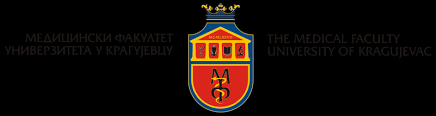 мај 2024. годинеПросторије Завода за спорт и медицину спорта Републике СрбијеКнеза Вишеслава 72, Београдmedf.kg.ac.rsКОНТИНУИРАНА МЕДИЦИНСКА ЕДУКАЦИЈАСпортске активности за одрасле: значај кардиолошке евалуације пре учешћа код пунолетних спортистаОРГАНИЗАТОРФакултет медицинских наука Универзитета у КрагујевцуЦентар за континуирану медицинску едукацијуРУКОВОДИЛАЦПроф. др Владимир ЈаковљевићДАТУМ И МЕСТО ОДРЖАВАЊАПетак: 18. мај 2024. годинеПросторије Завода за спорт и медицину спорта Републике СрбијеКнеза Вишеслава 72, 11000 БеоградАКРЕДИТАЦИЈАЗдравствени савет Србије: A-1-203/24Предавачи: 8 бодова/Слушаоци: 4 бодаАкредитовано као национални симпозијум за лекаре, фармацеуте, биохемичаре, медицинске сестре и здравствене техничареИНФОРМАЦИЈЕ У ВЕЗИ ПРИЈАВЉИВАЊА ЗА КМЕФакултет медицинских наука Универзитета у КрагујевцуЦентар за континуирану медицинску едукацију: 034/306-800 лок. 103Светозара Марковића 69, 34 000 КрагујевацЕ-маил: kme@fmn.kg.ac.rsСајт: www.medf.kg.ac.rsКОТИЗАЦИЈА/ИЗДАВАЊЕ ПРОФАКТУРАФакултет медицинских наука Универзитета у КрагујевцуФинансијска служба: 034/306-800 лок. 132, spavlovic@fmn.kg.ac.rsКотизацију у износу од 5.000,00 динара уплатити на жиро рачунФАКУЛТЕТА МЕДИЦИНСКИХ НАУКА У КРАГУЈЕВЦУ,број: 840-1226666-19, модел 97 и позив на број: 29A-1-203-24Копију уплатнице послати електронском поштом:kme@fmn.kg.ac.rsКОНТАКТ ТЕЛЕФОНИ:Факултет медицинских наука, Центар за континуирану медицинску едукацију: 034/306-800 лок. 103Финансијска служба (издавање профактура): 034/306-800 лок. 132Руководилац КМЕ: проф. др Владимир Јаковљевић: 069/8776605Е-маил: drvladakgbg@yahoo.comСајт: www.medf.kg.ac.rsПРОГРАМ КОНТИНУИРАНЕ МЕДИЦИНСКЕ ЕДУКАЦИЈЕ(сатница, теме и предавачи)ПРИЈАВА ЗА УЧЕШЋЕПријављујем се за KMEНАЗИВ КУРСА: Спортске активности за одрасле: значај кардиолошке евалуације пре учешћа код пунолетних спортистаПРЕЗИМЕ: ______________________________________________________________________	ИМЕ: ___________________________________________________________________________УСТАНОВА:	____________________________________________________________________	АДРЕСА: ________________________________________________________________________	ПОШТАНСКИ БРОЈ: _____________________________________________________________	ГРАД:	___________________________________________________________________________	ТЕЛЕФОН: ______________________________________________________________________	ФАКС: __________________________________________________________________________	E-MAIL: _________________________________________________________________________ПОТПИС: _______________________________________________________________________	ДАТУМ: _________________________________________________________________________	БРОЈ ЛИЦЕНЦЕ: ________________________________________________________________СатницаТемаМетод обуке*Предавач08:00-08:25Долазак учесника и регистрација08:25-08:35Поздравна реч директораМаст. Инж. Милан Савић08:35-08:45Поздравна реч помоћника директора за медицинуПроф др сци мед Владимир Јаковљевић08:45-09:00Улазни тест 09:00-09:30Физиологија срчаног рада ПредавањеПроф др сци мед Владимир Јаковљевић09:30-09:50Анализа ЕКГ записа у скринингу спортистаПредавањеДр Милена Антић09:50-10:10Примене ехокардиографије у прегледу спортистаПредавањеДр Гордана Королија Мрдјанов10:10-10:30Поремећаји ритма И спроводјења код спортиста – дијагностички изазовиПредавањеПроф др сци мед Војислав Гига (Др Марина Остојић)10:30-10:50Коронарна болест и физичка активностПредавањеПроф др сц мед Милоје Томашевић10:50-11:00Дискусија11:00-11:30Кафе пауза Хотел Трим11:30-11:50Примена И значај ергоспирометрије у кардиологијиПредавањеПроф др сци мед Ивана Недељковић11:50-12:10Улога магнетне ресонанце у кардиолошкој дијагностициПредавањеПроф др сци мед Марија Здравковић12:10-12:30Прикази случајева спортиста ИКВБ Војводине “Сремска Каменица”ПредавањеПроф др Илија Срдановић12:30-12:50Физичка активност као секундарна превенцијаПредавањеАсс др сци мед Ивана Буразор12:50-13:10Тренажни аспекти зона интензитетаПроф Зоран Пајић13:10-13:30Кардиоваскуларне болести код спортиста – фокус на превенцијиПредавањеПроф др сци мед Небојша Тасић13:30-14:00Ручак у Хотелу Трим14:10-14:30Значај исхране у превенцији кардиоваскуларних болести (значај Фолата у исхрани)ПредавањеПроф др сци мед Зорана Васиљевић14:30-14:50Физичка активност након трансплатације срцаПредавањеКлин асс др Емилија Несторовић (др Душко Терзић)14:50-15:10Изненадни срчани застој код спортиста  како реаговати на теренупредавањеДр Небојша Дамњановић15:10-15:30Кардиопулмонална реанимацијаДр Небојша Дамњановић15:30-15:50Физичка активност и цереброваскуларне болестиПредавањеДоц др Слободан Танасковић15:50-16:10Употреба аналгетика у спортуПредавамјеПроф др сци мед Душан Дјурић16:10-16:30Улога додатака исхрани у спорту, вежбању и здрављуПредавањеПроф др сц мед Владимир Живковић16:30-16:45Излазни тест